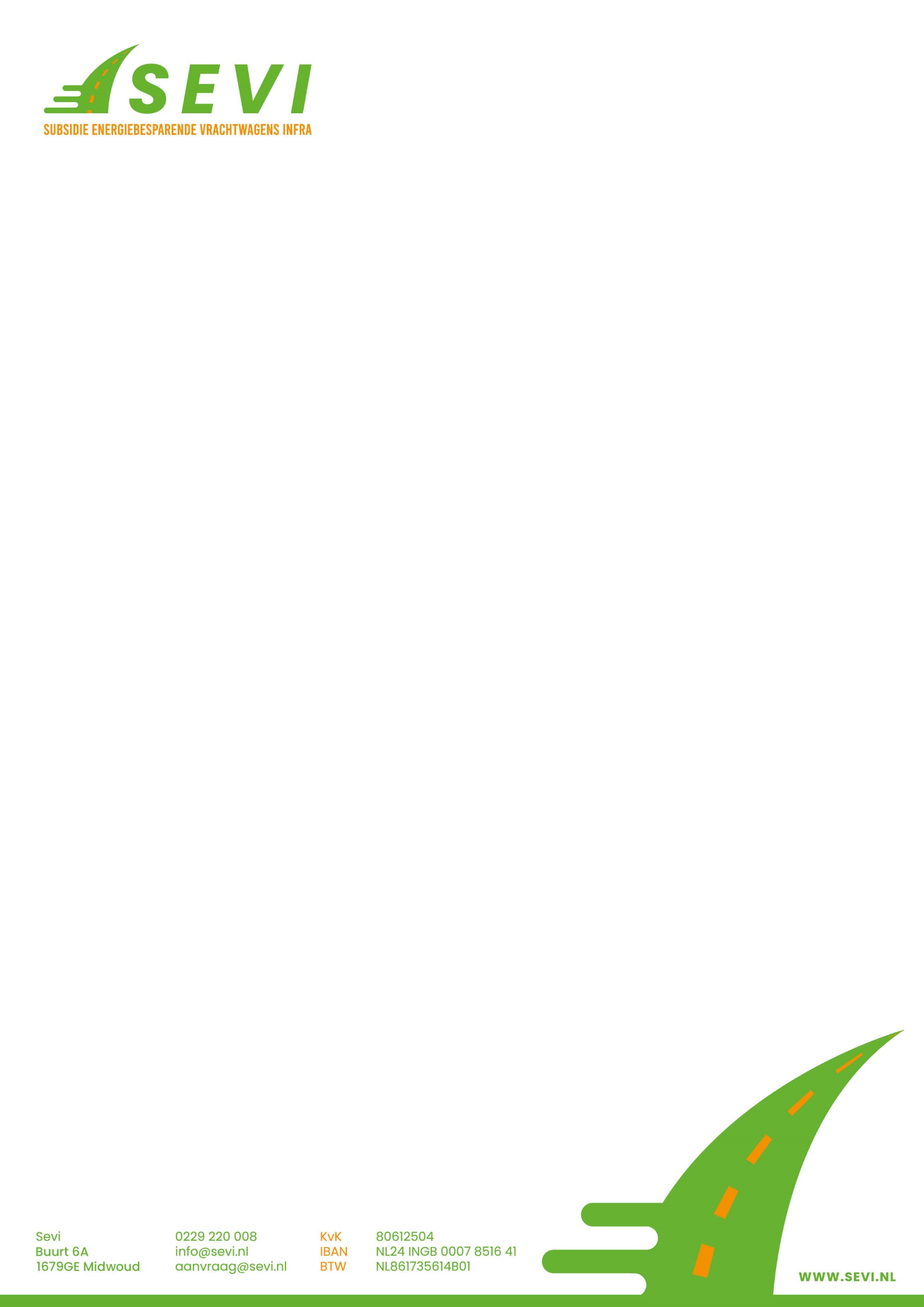 Tot €10.000 subsidie op uw nieuwe vrachtwagen met PTO!Gefeliciteerd met uw nieuw vrachtwagen! Is dit een vrachtwagen met bijvoorbeeld een lichtere kipper, slimme autolaadkraan OF heeft u gekozen voor een WideSpread asconfiguratie? Kortom, een vrachtwagen die om een van bovenstaande redenen energie besparend is? Dan komt u waarschijnlijk in aanmerking voor EIA-subsidie tot €10.000,-, omdat u een positieve bijdrage levert aan het klimaat.Hoe werkt het?
Energiebesparingen op vrachtwagens worden door de overheid (RVO) beloond met subsidie Energie-investeringsaftrek (EIA), omdat u daarmee een positieve bijdrage levert aan het klimaat. Voor uw investering kunt u dan 45,5% (2022) van de energiebesparende investeringskosten aftrekken van de fiscale winst, de aftrekpost, waardoor u dus minder belasting hoeft te betalen. Dit voordeel kan oplopen tot €10.000,- per opbouw. Investeringen die vallen onder de EIA staan op de Energielijst van RVO onder duidelijk omschreven investeringen (specifiek) én maatwerkinvesteringen (generiek). Zie ook RVO.nl/EIA.Wanneer energiebesparend?
Energiebesparende vrachtwagens zijn vrachtwagens die door slim maatwerk opbouw en/of WideSpread asconfiguratie meer laadvermogen hebben en/of een lager brandstofverbruik hebben, dan een vergelijkbare vrachtwagen onder dezelfde omstandigheden zonder deze toevoegingen. Is deze energiebesparing groot genoeg, dan geeft het u recht op een subsidie die kan oplopen tot €10.000,-.Wat kan SEVI voor u betekenen?
SEVI is gespecialiseerd in besparingsberekeningen en data van maatwerkinvesteringen (generiek), die nodig zijn om in aanmerking te komen voor EIA subsidie voor uw vrachtwagen. Het steunt daarbij op data van over de 100 voertuigen met diverse opbouwen (PTO-aangedreven), wat nodig is om de energiebesparing aan te tonen. Daarin onderscheid SEVI zich in de markt. Zonder data is het maken van de berekeningen niet mogelijk en is de kans op subsidie nihil.Diensten en prijzen?Redenen om energie te besparen
Naast de EIA-subsidie vanuit RVO zijn er nog een aantal belangrijke redenen om anders na te denken over de bouw van uw vrachtwagens en het besparen van energiegebruik (veelal fossiel). Allereerst komt er een steeds grotere druk te liggen op het gebruik van fossiele energie en dus het verdienmodel van de vrachtwagen. Niet alleen nemen de heffingen op fossiele energie toe, ook het gebruik wordt in steeds grotere mate ingeperkt en wordt door de overheid meer en meer tenders gegund op emissies. De belangrijkste reden? Een energiebesparende investering levert een positieve bijdrage aan het klimaat en daar krijgen we een energie van.Door de klant aan te leverenKopie identiteitsbewijs van degene die namens de aanvrager ondertekentMachtiging voor subsidiedossierKopie getekende koopovereenkomst/opdrachtbevestiging van de investering opbouw, Widespread systeem en/of andere energiebesparende zaken (aluminium velgen).Kopie chassistekening met laadvermogenVoorwaardenDe beschikbare subsidiegelden bij RVO voor de EIA zijn toereikend;De regelgeving omtrent de EIA is ongewijzigd;De klant is geen prominent politiek persoon;Het geld van de investering niet afkomstig is uit hoog risicoland in de zin van Wwft (Wet ter voorkoming van witwassen en financieren terrorisme);De klant is ervoor verantwoordelijk dat de aan te leveren documenten juist zijn en de waarheid vertegenwoordigen. SEVI is niet verantwoordelijk voor foutieve berekeningen als gevolg van foutieve documentatie.De aanvraag  is door SEVI geaccepteerd.Hoe aan te vragenNeem dit document goed door en raadpleeg uw boekhouder of accountant. Heeft u vragen, dan kunt u deze bij onze partners of bij ons kwijt via info@sevi.nl of telefonisch. Maak uw keuze voor SEVI Basis of SEVI Compleet.Stuur de machtiging inclusief de benodigde documenten op naar aanvraag@sevi.nl. Over SeviEr komt een steeds grotere druk te liggen op het gebruik van energiegebruik (veelal fossiel) en dus het verdienmodel van de vrachtwagen op de lange termijn. Niet alleen nemen de heffingen op fossiele energie toe, ook het gebruik wordt ingeperkt en werk wordt meer en meer gegund op emissies. Tijd om te innoveren.Helaas is dat niet zo eenvoudig. Innoveren en verduurzamen is op dit moment meestal kostprijsverhogend en deze zijn niet altijd direct terug te verdienen. Sterker nog, voor de concurrent is het eenvoudiger en goedkoper om te kopiëren, dan zelf te innoveren. Dit houdt vernieuwingen tegen. Om toch de bedrijven te stimuleren om energie te besparen is de EIA-Investeringsaftrek in het leven geroepen.Om te bewijzen dat een maatwerk investering energiebesparend is, is echter data nodig, veel data. Zonder data geen subsidie en dus minder stimulans om energiebesparende ideeën om te zetten in actie. Door het maken van de besparingsberekeningen en door data helpt SEVI bij het verwezenlijken van duurzame initiatieven om zo een positieve bijdrage te leveren aan het klimaat. Daar krijgen we energie van!SEVI: Energiebesparing? Daar krijgen wij energie van.Machtiging Energie-investeringsaftrek (EIA) SEVI CompleetOndergetekendenX. gevestigd te Y ,Z-weg 123 9999 ZZ, ingeschreven in het handelsregister van de Kamer van Koophandel onder nummer XXXXXXXX hierbij vertegenwoordigd door haar bestuurder de heer A, hierna te noemen partij A.Machtigen hierbij:Sevi B.V., gevestigd te De Goorn, Vlakdissel 6A 1648 HJ, ingeschreven in het handelsregister van de Kamer van Koophandel onder nummer 80612504, hierbij vertegenwoordigd door haar bestuurder de heer E. Smiers, hierna te noemen partij B.Overwegende dat:Partij A een investering heeft gedaan bij XYZ, met getekende (offerte)nummer2022-0001;2022-0002;Partij A deze investering wenst in te dienen bij Rijksdienst voor Ondernemend Nederland (kortweg RVO) voor subsidie te weten EIA en dit door partij B te laten verzorgen;Partij B deze aanvraag voor Partij A wenst te verzorgen;Het tarief 10% bedraagt van de aftrekpost;Het voordeel kan oplopen van 15% tot 30% van de aftrekpost. Partij A raadpleegt zijn/haar boekhouder of accountant, omdat het voordeel afhankelijk is van hoeveel winst die er wordt gemaakt en het belastingtarief van partij A;Partij A en partij B de afspraken rondom deze dienstverlening wensen vast te leggen in een volmacht, zodat partij B namens partij A op kan treden bij bovengenoemde investeringen.Partij A verklaart volmacht af te geven voor:Het aanvragen van subsidie EIA namens partij A;Correspondentie over de dossiers;Verstrekking van aanvullingen op de dossiers;Ontvangst van de Verklaring op de dossiers;Alles wat nodig, nuttig of dienstbaar is voor de behandeling en de afhandeling van de dossiers door de Rijksdienst voor Ondernemend Nederland, inclusief het eventueel inschakelen van derden;Partij B verklaart:Een garantie af te geven dat zij bij het niet of niet-volledig toekennen van de subsidie partij A een vergoeding zal verstrekken van €5.000,- op factuur mits voldaan is aan bovengenoemde voorwaarden.De ondergetekende verklaart hierbij dat hij/zij bevoegd is het bovengenoemde bedrijf in deze te vertegenwoordigen en dat hij/zij kennis heeft genomen van deze volmacht en alle bijgevoegde en bijbehorende documentatie.Aldus opgemaakt en ondertekend te ______________ op ________________ 2022.Partij A:					Partij B:Bestuurder A namens X			E. Smiers namens SEVI B.V.Machtiging Energie-investeringsaftrek (EIA) SEVI BasisOndergetekendenX. gevestigd te Y, Z-weg 123 9999 ZZ, ingeschreven in het handelsregister van de Kamer van Koophandel onder nummer XXXXXXXX hierbij vertegenwoordigd door haar bestuurder de heer A, hierna te noemen partij A.Machtigen hierbij:Sevi B.V., gevestigd te De Goorn, Vlakdissel 6A 1648 HJ, ingeschreven in het handelsregister van de Kamer van Koophandel onder nummer 80612504, hierbij vertegenwoordigd door haar bestuurder de heer E. Smiers, hierna te noemen partij B.Overwegende dat:Partij A een investering heeft gedaan bij XYZ, met getekende (offerte)nummer2022-0001;2022-0002;Partij A deze investering wenst in te dienen bij Rijksdienst voor Ondernemend Nederland (kortweg RVO) voor subsidie te weten EIA en dit door partij B te laten verzorgen;Partij B deze aanvraag voor Partij A wenst te verzorgen;Het tarief 8% bedraagt van de aftrekpost; Het voordeel kan oplopen van 15% tot 30% van de aftrekpost. Partij A raadpleegt zijn/haar boekhouder of accountant, omdat het voordeel afhankelijk is van hoeveel winst die er wordt gemaakt en het belastingtarief van partij A;Partij A en partij B de afspraken rondom deze dienstverlening wensen vast te leggen in een volmacht, zodat partij B namens partij A op kan treden bij bovengenoemde investeringen.Partij A verklaart volmacht af te geven voor:Het aanvragen van subsidie EIA;Correspondentie over de dossiers;Verstrekking van aanvullingen op de dossiers;Ontvangst van de Verklaring op de dossiers;Alles wat nodig, nuttig of dienstbaar is voor de behandeling en de afhandeling van de dossiers door de Rijksdienst voor Ondernemend Nederland, inclusief het eventueel inschakelen van derden;Partij B verklaart:Zich maximaal in te spannen voor een goedkeurende subsidiebeschikking;Geen garanties af te kunnen geven over het succes behalen van de subsidie noch over de hoogte van het subsidiebedrag;De ondergetekende verklaart hierbij dat hij/zij bevoegd is het bovengenoemde bedrijf in deze te vertegenwoordigen en dat hij/zij kennis heeft genomen van deze volmacht en alle bijgevoegde en bijbehordende documentatie.Aldus opgemaakt en ondertekend te ______________ op ________________ 2022.Partij A:					Partij B:Bestuurder A namens X			E. Smiers namens SEVI B.V.SEVI BasisSEVI Compleet(Meest gekozen)Indienen van de subsidieaanvraag binnen 3 maanden van de investeringIndienen van de subsidieaanvraag binnen 3 maanden van de investeringVerzorgen van correspondentie met RVOVerzorgen van correspondentie met RVOMaken besparingsberekeningen voor de maatwerkinvesteringMaken besparingsberekeningen voor de maatwerkinvesteringBeantwoording vragen van de RVOBeantwoording vragen van de RVOAanspreekpunt voor u voor de aanvraagAanspreekpunt voor u voor de aanvraagFiscale ondersteuning bij het toepassen van de subsidieFiscale ondersteuning bij het toepassen van de subsidieLukt het niet, dan betaald u nietsLukt het niet, dan ontvangt u van SEVI €5.000,- op factuur8% van de fiscale aftrekpost10% van de fiscale aftrekpost*Lees altijd de voorwaarden voor het maken van de keuze. 